Vadovaudamasi Lietuvos Respublikos vietos savivaldos įstatymo 18 straipsnio 1 dalimi ir  Lietuvos Respublikos valstybės ir savivaldybių turto valdymo, naudojimo ir disponavimo juo įstatymo  14 straipsnio 6 dalimi, Pagėgių savivaldybės taryba n u s p r e n d ž i a:1. Pakeisti Pagėgių savivaldybės kultūros centro teikiamų atlygintinų paslaugų kainas, nustatytas Pagėgių savivaldybės tarybos 2015 m. vasario 10 d. sprendimu Nr. T-11 ,,Dėl Pagėgių savivaldybės kultūros centro teikiamų atlygintinų paslaugų kainų nustatymo“ (2016 m. balandžio 28 d. sprendimo Nr. T-107 redakcija):1.1. Pakeisti II skyriaus „Kitos paslaugos“ 3 eilutę ir ją išdėstyti taip:1.2. Pripažinti netekusia galios III skyriaus „Inventoriaus ir kito turto nuoma“ 2 eilutę; 1.3. Buvusias III skyriaus „Inventoriaus ir kito turto nuoma“ 3 - 8 eilutes laikyti atitinkamai 2 – 7 eilutėmis.          2. Sprendimą paskelbti Teisės aktų registre ir Pagėgių savivaldybės interneto svetainėje www.pagegiai.lt.          Šis sprendimas gali būti skundžiamas Regionų apygardos administracinio teismo Klaipėdos rūmams (Galinio Pylimo g. 9, 91230 Klaipėda) Lietuvos Respublikos administracinių bylų teisenos įstatymo nustatyta tvarka per 1 (vieną) mėnesį nuo sprendimo paskelbimo dienos. Savivaldybės meras					 Virginijus Komskis                              			 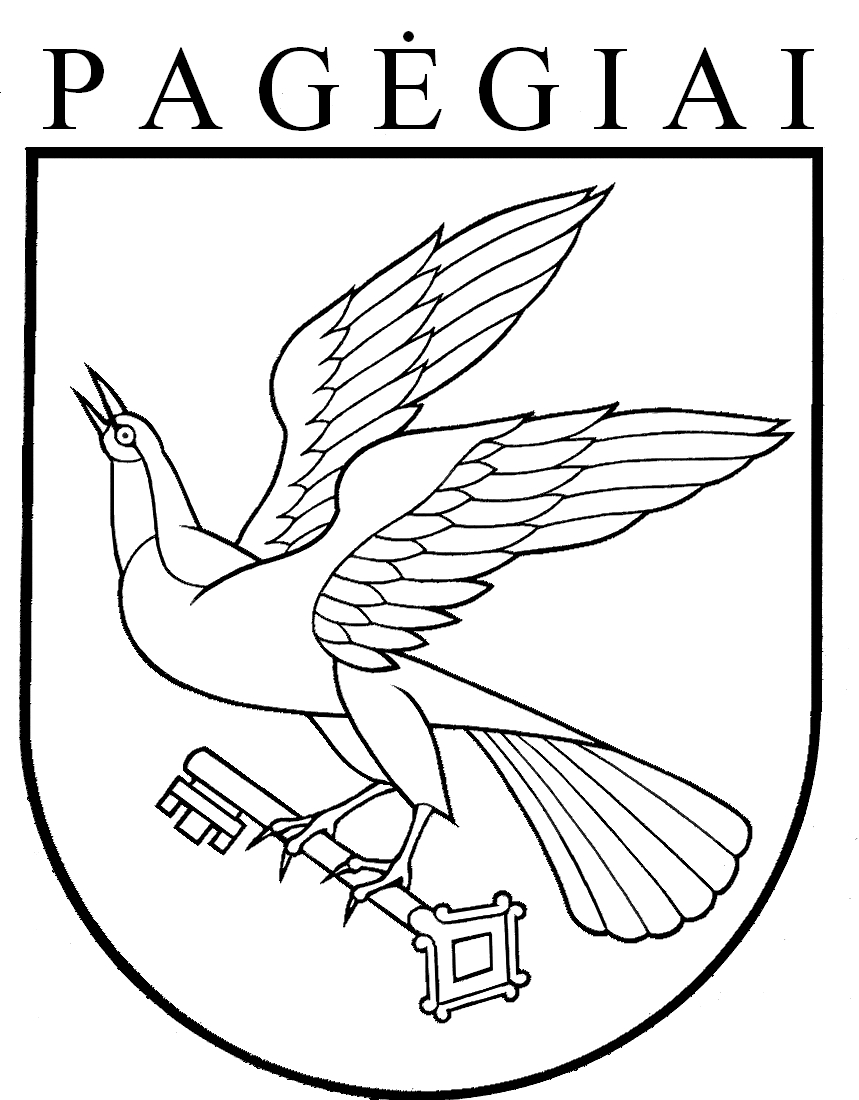 Pagėgių savivaldybės tarybasprendimasDėl pagėgių savivaldybės tarybos 2015 m. vasario 10 d. sprendimo nr. t-11 ,,Dėl Pagėgių savivaldybės Kultūros centro teikiamų atlygintinų paslaugų kainų nustatymo“ pakeitimo2018 m. birželio 28 d. Nr. T-93Pagėgiai3Patalpų nuoma: Pagėgių kultūros centro patalpos;Koncertinė salė; * ** Diskotekų salė; * ** Choreografijos salė; * ** Fojė; * ** Natkiškių kultūros namų salė; * ** Natkiškių kultūros namų patalpos gedulingoms apeigoms1 valanda1 valanda1 valanda1 valanda1 valanda1 para30,004,003,0020,003,0015,00Patalpų nuomos laikas skaičiuojamas 0,5 val. tikslumu.+ faktinės komunalinių paslaugų (elektros, vandens) išlaidos